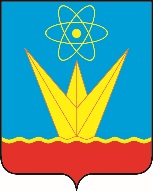 СОВЕТ ДЕПУТАТОВ ЗАТО ГОРОДА ЗЕЛЕНОГОРСКА  КРАСНОЯРСКОГО КРАЯПостоянная комиссия по местному самоуправлению и социальной политикеул. Мира, д. 15,  г. Зеленогорск, Красноярский край, 663690Телефоны: (39169) 95-136, 95-142, факс (39169) 95-142e-mail: glava@admin.zelenogorsk.ruПовестка Дата: 26.10.2020Время: 15:00					                                Место: ул. Мира 15, кабинет 412* - время начала рассмотрения второго и последующих вопросов повестки указано ориентировочно, приглашенным и докладчикам по данным вопросам рекомендуется приходить на заседание комиссии заранееЗаместитель председателя постоянной комиссии   по местному самоуправлению и социальной политике                                                                                             Д.А. Иванова №п/пВремяВопросы повесткиДокладчикПриглашенные1234515:00О внесении изменений в решение Совета депутатов ЗАТО г. Зеленогорска от 28.02.2019 № 8-37р «Об утверждении состава экспертной рабочей группы муниципального уровня для рассмотрения общественных инициатив»Начальник отдела по правовой и кадровой работе Администрации ЗАТО г. Зеленогорска  Посканная Ольга ГермановнаПриглашенных определяет докладчик15:15*Об установлении премий Главы ЗАТО г. Зеленогорска одаренным обучающимся муниципальных бюджетных образовательных учреждений г. ЗеленогорскаРуководитель Управления образования Администрации ЗАТО г. Зеленогорска Парфенчикова Людмила ВладимировнаПриглашенных определяет докладчик15.30*О ежегодных премиях победителям конкурсов педагогических работников г. ЗеленогорскаРуководитель Управления образования Администрации ЗАТО г. Зеленогорска Парфенчикова Людмила ВладимировнаПриглашенных определяет докладчик1234515.45*Об обеспечении в 2021 году проведения учебных сборов учащихся 10 классов муниципальных бюджетных общеобразовательных учреждений г. Зеленогорска Руководитель Управления образования Администрации ЗАТО г. Зеленогорска Парфенчикова Людмила ВладимировнаПриглашенных определяет докладчик16.00*Об обеспечении в 2021 году предоставления физиотерапевтических процедур в муниципальных бюджетных дошкольных образовательных учреждениях г. Зеленогорска, в которых созданы условия для их проведенияРуководитель Управления образования Администрации ЗАТО г. Зеленогорска Парфенчикова Людмила ВладимировнаПриглашенных определяет докладчик16:15*Разное